Noviembre 2023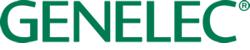 ***PARA PUBLICACIÓN INMEDIATA*** Nota de prensaLa interfaz de audio IP 9401A trae conectividad de red a la plataforma UNIO de GenelecIisalmi, Finlandia, Noviembre 2023… Genelec, líder mundial en soluciones de monitoreo de audio profesional, ha ampliado su plataforma de servicio de monitoreo de audio UNIO con la presentación de la interfaz 9401A para conexión de redes de audio sobre IP. El 9401A agrega potente conectividad de AoIP a la gama de monitores y subwoofers SAM usando formatos ST2110, AES67 y Ravenna. Con sus 16 canales de salida, el 9401A es compatible con cualquier formato, de estéreo a 9.1.6, y trae a la plataforma UNIO toda la flexibilidad y conveniencia del audio en red multicanal. Como parte de la familia Genelec SAM, el 9401A proporciona 16 canales de conectividad digital, además de salidas auxiliar estéreo y para subwoofer dedicadas, todas vía AES/EBU. La salida auxiliar sirve como un envío ideal para auriculares, posibilitando escucha binaural o una salida hacia un sistema de monitoreo estéreo secundario; mientras que la salida adicional para subwoofer del 9401A, permite enlazar fácilmente subwoofers SAM para incrementar la capacidad SPL en baja frecuencia, pudiéndose también ampliar el número total de canales simplemente agregando más dispositivos 9401A, lo que permite crear sistemas 22.2 o cualquier otro formato inmersivo que cuente con un alto número de canales. La total integración del 9401A con el software GLM (Genelec Loudspeaker Manager) permite la completa calibración del sistema, incluyendo el alineamiento de subwoofers y el soporte necesario para realizar “bass management” de forma muy sencilla. Esto se consigue gracias a la doble capacidad de conectividad en red para AoIP y a la conexión con la red propietaria GLM del 9401A, que permite la calibración del sistema de monitoreo y su control. La interacción física sobre el sistema de monitoreo se consigue gracias al nuevo controlador de referencia 9320A, que actúa de puente con la plataforma UNIO y proporciona acceso instantáneo, con una pulsación, a un amplio número de características del sistema incorporadas en la familia SAM. En términos de rendimiento, el 9401A, dispositivo de montaje en rack de una unidad de alto, es compatible con frecuencias de muestreo desde 44.1 kHz a 192 kHz, usando resoluciones de bit de 16, 24 o 32 bit por muestra. Al utilizar Gigabit Ethernet para una baja latencia, el 9401A admite el protocolo para broadcast ST2110 con conectividad de red redundante ST2022-7 e integración NMOS para gestión y automatización de sistemas. Diseñado para trabajar de forma confiable durante décadas y construido con los más altos estándares medioambientales en la fábrica de Genelec en Iisalmi, Finlandia, el 9401A también cuenta con la tecnología propietaria ISS (Intelligent Signal Sensing), para un menor consumo eléctrico. El Director General de Genelec, Siamäk Naghian, comenta: “Con la plataforma UNIO, estamos brindando a los profesionales un puente entre el monitoreo de sala y el monitoreo personal con auriculares, para que puedan pasar de uno a otro sin interrupciones en su flujo de trabajo. Ahora, con el dispositivo 9401A, traemos además la potencia de la conectividad en red de AoIP a la gama de monitores y subwoofers SAM, mostrando una vez más como las soluciones de Genelec representan una inversión segura a largo plazo en monitoreo profesional.” Para más información, por favor visitar www.genelec.com ***FINALIZA*** Sobre Genelec Desde la fundación de Genelec en 1978, el monitoreo de audio profesional ha sido el núcleo de su negocio. Un compromiso sin parangón en investigación y desarrollo ha dado como resultado un significativo número de productos imprescindibles en la industria del audio y ha posicionado a Genelec como el líder de la industria en monitores activos. 40 años después, los sistemas de monitoreo de Genelec permanecen fieles a la filosofía original, ofreciendo confiabilidad, reproducción de sonido neutral independientemente del tamaño, y la posibilidad de adaptarse a las condiciones acústicas del entorno de escucha. Los clientes de Genelec reciben un soporte de campo primordial, desde la asesoría acústica y la calibración al servicio técnico y extensión de la vida del producto. Comprar un producto Genelec es asegurarse una inversión a largo plazo en monitoreo de audio confiable y espectacular.For press information, please contact: Howard Jones, Genelec T:	+44 (0)7825 570085 E:	howard.jones@genelec.com 